G. PULLAIAH COLLEGE OF ENGINEERING & TECHNOLOGY: KURNOOL(AUTONOMOUS)	DEPARTMENT OF MBA	Date: 21st December, 2018Mahindra Finance, as a part of Corporate Social Responsibility has initiated a Merit Scholarship worth Rs. 25,000 to assist the meritorious students to take up their higher studies. In this regard, they have selected the students with outstanding academic performance and awarded the Merit Scholarship. The following II Year- MBA students backed Merit Scholarship: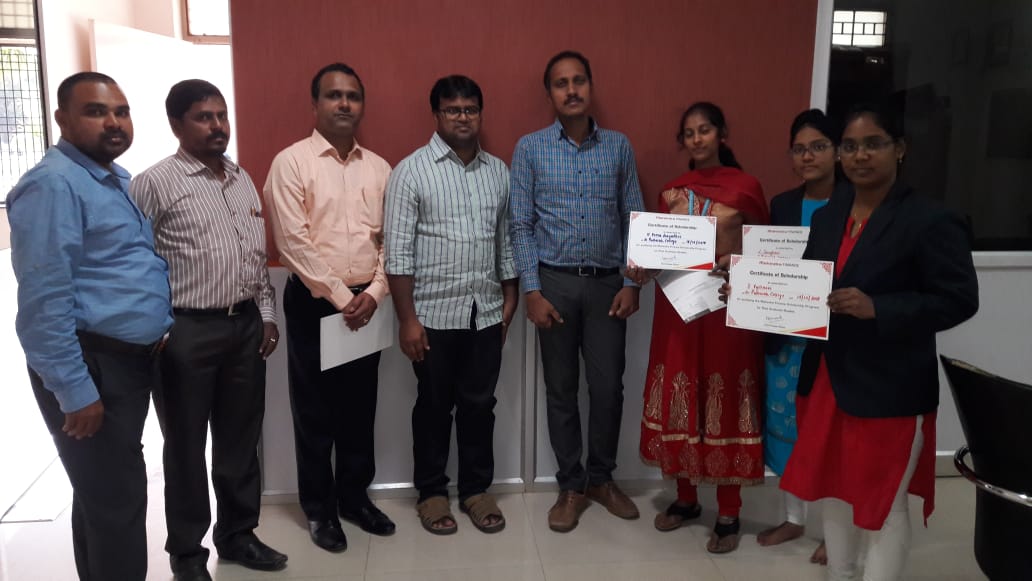 SNAPSHOTS OF THE EVENTS. NoRoll NoName of the Student117AT1E0076LAGISETTY SANGHAVI217AT1E0097KARALA VEERA GAYATHRI317AT1E00A6B VYSHNAVI417AT1E00B1MANASA VEENA